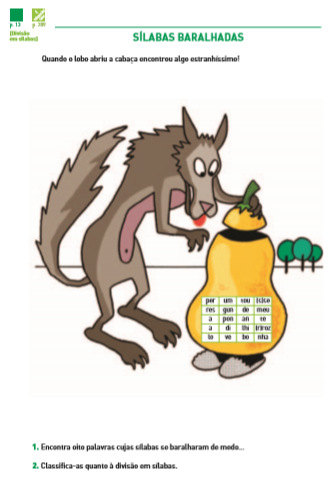 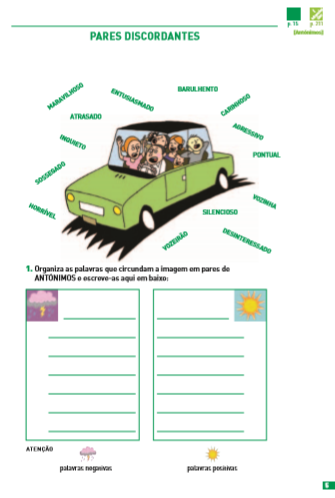 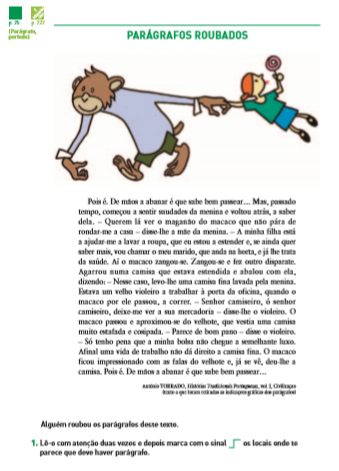 Perceção e atenção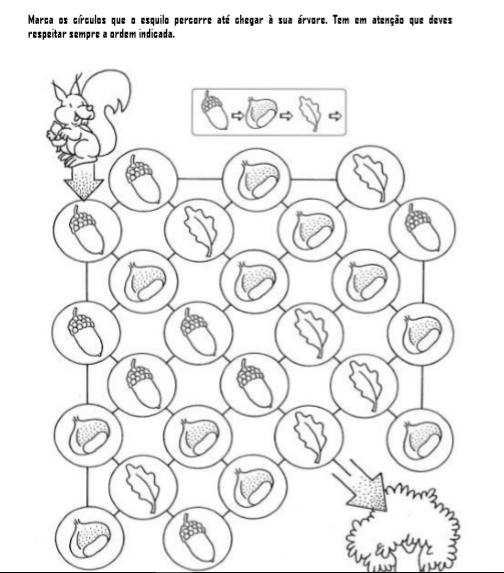 Raciocínio lógico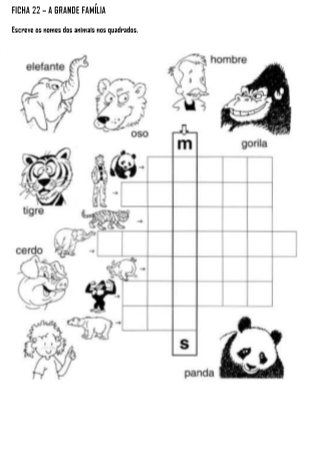 